‍ اسپری تست جوش pt چیست ؟؟ اسپری های ترک یاب مواد نافذ PT مخفف به پرنترنت به معنای نفوذ کننده جهت ترک یابی فلزات شامل سه اسپری زیر می باشد : اسپري 400 ميلي لیتر ظاهر كننده  Developer  اسپري 400 ميلي لیتر نفوذ كننده  Penetrant اسپري 400 ميلي لیتر پاك كننده  Remover/Cleaner ❌ این اسپری ساخت کمپانی مگنافلاکس انگلستان میباشد ❌روش تست اسپری ptتست ترک یابی با اسپری PT برای عیب یابی ترک های سطحی می باشد.🔸ابتدا تمام سطح مورد آزمایش باید کاملاً توسط Cleaner تمیز شده (سطح باید عاری از چربی، روغن و ... باشد) سپس penetrant را به نحوی بر روی سطح اسپری کرده که سطح کاملاً از این اسپری نفوذ کننده پوشانیده شود.پس از صرف زمان جهت نفوذ این اسپری در عیوب و ترک ها قطعه باید از مایع اضافی پاک گردد. در مرحله آخر برای نمایش عیوب از اسپری آشکار ساز  Developer استفاده نمایید .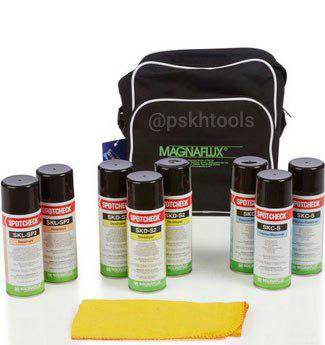 